Universidade Federal de Uberlândia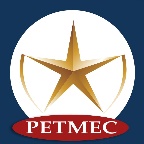 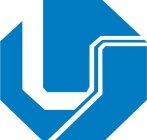 Faculdade de Engenharia Mecânica1ª Mostra de ICMODELO DE TRABALHO PARA A 1ª MOSTRA DE ICTÍTULO DO TRABALHONome e Sobrenome do autor1, Nome e Sobrenome do autor2, Nome e Sobrenome do autor3RESUMO: O resumo deve conter a importância do tema na área, objetivos ou proposição, métodos (metodologia), resultados, conclusões. Os itens objetivos, métodos e resultados não deverão estar explicitados no resumo sob a forma de tópicos, mas são itens importantes para o bom entendimento do texto científico. Deverá conter no máximo 150 palavras, dispostas em um único parágrafo, escrito com caracteres normais, com exceção de nomes científicos, letra 10, espacejamento simples.PALAVRAS-CHAVE: No mínimo 3 no máximo 6.TITLEABSTRACT: Resumo em inglêsxxxxxxxxxxxxxxxxxxxxxxxxxxxxxxxxxxxxxxxxxxxxxxxxxxxxxxxxxxxxxxxxxxxxxx xxxxxxxxxxxxxxxxxxxxxxxxxxxxxxxxxxxxxxxxxxxxxxxxxxxxxxxxxxxxxxxxxxxxxx xxxxxxxxxxxxxxxxxxxxxxxxxxxxxxxxxxxxxxxxxxxxxxxxxxxxxxxxxxxxxxxxxxxxxx xxxxxxxxxxxxxxxxxxxxxxxxxxxxxxxxxxxxxxxxxxxxxxxxxxxxxxxxxxxxxxx.KEYWORD: Palavras-chave em inglês, no mínimo 3 no máximo 6.INTRODUÇÃOApresentar de forma sucinta o tema abordado, a questão, o problema, a justificativa, os objetivos do trabalho as principais pesquisas publicadas sobre o(s) assunto(s).MATERIAIS E MÉTODOSApresentar de forma sucinta os materiais e métodos utilizados, tais como: método empregado, população e amostra, técnicas, instrumentos e procedimentos de coleta de dados e procedimentos de análise.RESULTADOS PARCIAIS/FINAISApresentar de forma sucinta os resultados pretendidos e/ou obtidos até o momento.1 Titulação, Instituição, Cidade, Estado 2 Titulação, Instituição, Cidade, Estado 3 Titulação, Instituição, Cidade, EstadoAs ilustrações devem ser inseridas no texto. Ex.:Figura 1 – Logo do Congresso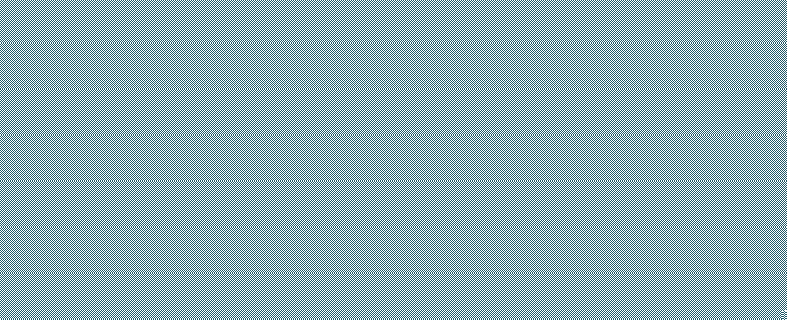 Fonte: Silva (2014)As tabelas devem ser inseridas no texto de acordo com as Normas de Apresentação Tabular do IBGE. Ex.:Tabela 1 – Modelo de TabelaFonte: Elaborado pelo autorCONCLUSÃO OU CONSIDERAÇÕES FINAISApresentar de forma sucinta as reflexões realizadas até o momento, os aspectos relevantes sobre o trabalho e as recomendações que se façam necessárias.REFERÊNCIASApresentar os trabalhos de todos e somente dos autores citados no texto. As referências devem ser elaboradas de acordo a norma ABNT NBR 6023.ModeloTabelaModelo 1Tabela 1Modelo 2Tabela 2Modelo 3Tabela 3